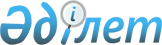 О создании рабочей группы для выработки предложений по внесению изменений и дополнений в Кодекс Республики Казахстан "О налогах и других обязательных платежах в бюджет" (Налоговый кодекс)
					
			Утративший силу
			
			
		
					Распоряжение Премьер-Министра Республики Казахстан от 15 мая 2003 года N 87-р. Утратило силу распоряжением Премьер-Министра Республики Казахстан от 23 мая 2007 г. N 135-р

       Сноска. Распоряжение Премьер-Министра РК от 15 мая 2003 года N 87-р утратило силу распоряжением Премьер-Министра РК от 23 мая 2007 г. N  135-р .              В целях выработки предложений по дальнейшему совершенствованию налогового законодательства: 

      1. Создать рабочую группу в следующем составе: Келимбетов Кайрат Нематович   -  Министр экономики и бюджетного 

                                 планирования Республики Казахстан, 

                                 руководитель 

 

  Орынбаев Ербол Турмаханович   -  вице-министр экономики и бюджетного 

                                 планирования Республики Казахстан, 

                                 заместитель руководителя 

 

 

    Рахметов Нурлан Кусаинович    -  вице-министр финансов 

                                 Республики Казахстан 

 

  Усенова Нурила Дюйсембиевна   -  заместитель председателя 

                                 Налогового комитета Министерства 

                                 финансов Республики Казахстан 

 

  Кнюх Вера Андриановна         -  директор Департамента налоговой 

                                 политики и прогнозов Министерства 

                                 экономики и бюджетного 

                                 планирования Республики Казахстан 

 

  Мулькин                       -  заместитель председателя 

Сейткали Джальмухаметович        Агентства таможенного контроля 

                                 Республики Казахстан  Веснин Виктор Николаевич      -  депутат Мажилиса Парламента 

                                 Республики Казахстан 

                                 (по согласованию); 

 

  Иванов Виктор Михайлович      -  депутат Мажилиса Парламента 

                                 Республики Казахстан 

                                 (по согласованию); 

 

  Исекешев Асет Орентаевич      -  вице-министр индустрии и торговли 

                                 Республики Казахстан; 

 

  Таджияков                     -  заместитель Председателя 

Бисенгали Шамгалиевич            Национального Банка Республики 

                                 Казахстан (по согласованию); 

 

  Мамекова Сауле Мамыровна      -  заместитель директора Департамента 

                                 бухгалтерского учета Национального 

                                 Банка Республики Казахстан 

                                 (по согласованию); 

 

  Тен Игорь Викторович          -  начальник Департамента таможенных 

                                 доходов Агентства таможенного 

                                 контроля Республики Казахстан;  <*>       Сноска. В пункт 1 внесены изменения - постановлением Правительства РК от 15 августа 2003 г.  N 174-р  .  

      2. Рабочей группе до 15 сентября 2003 года выработать и внести в Правительство Республики Казахстан предложения по внесению изменений и дополнений в  Кодекс  Республики Казахстан "О налогах и других обязательных платежах в бюджет" (Налоговый кодекс).  <*>       Сноска. В пункт 2 внесены изменения - постановлением Правительства РК от 15 августа 2003 г.  N 174-р  .         Премьер-Министр 
					© 2012. РГП на ПХВ «Институт законодательства и правовой информации Республики Казахстан» Министерства юстиции Республики Казахстан
				